The Community Wood Smoke Reduction Program is designed to provide rebates/ incentives for residents within the municipal boundaries to replace old wood burning appliances to efficient, alternative forms of heating such as an electric heat pump, pellet stoves and/ or CSA/EPA certified wood burning appliances. To qualify, the following application process must be followed and completed within 60 days of approval. Applications can be submitted via email to: grantclerk@valemount.ca;  In-person: 735 Cranberry Lake Road; Mail: PO Box 168, Valemount, BC V0E 2Z0Fill out the following application and submit required documents for approval before going on to Step 2:Name:      Mailing Address:      Civic Address:      Phone Number:    Home:      					Cell:      Email:      Old Appliance: Make, Model and Year of appliance to be replaced:          Is this your primary heating source?        Yes      No    Photos of old appliance to be replaced (still installed).  Provide a close-up of the serial number plate (where one exists), the front of the appliance with wall background. Type of exchange you are applying for: 		Non-certified Wood appliance to certified Wood appliance - $1,730 rebate *		Non-certified Wood appliance to Pellet alternative heating source -$2,630 rebate * 		Non-certified Wood appliance to an Electric heat pump alternative heating source - $4,130 rebate * 	Certified Wood appliance (more than 5 years old) exchanging to an alternative heating source or used as a secondary heat source replacement - $1,000 rebate *Includes permit and inspection fees of $130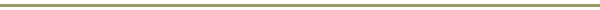 ELIGIBLE STOVESPlease see the list below to determine if your existing appliance is eligible for replacement.Homemade or barrel stove Free-standing uncertified wood stove (not CSA B415 or EPA certified)Uncertified wood-burning insert installed in an open hearth An uncertified “wood furnace” (ducted, forced-air, home-heating appliance)A wood-burning cook stoveCSA B415/ EPA certified stove more than 5 years old or used as a secondary heat source replacementPlease see the list below to determine the type of appliance you may buy to replace your existing one. Purchase your new stove;1.    Obtain an installation permit from the Village of Valemount (solid fuel installation);  2.    Have the stove inspected and;Unless installing a heat pump, old stoves must not be used again and must be destroyed. To destroy a stove: Remove and dispose of the doors Destroy the flue collar Remove and dispose of the firebrick from the appliance Take photos of destroyed stove and deliver the body to the Village of Valemount Public Works Yard – have staff sign Page 3Please provide the Village with: Proof that the new stove has been purchased, installed, and inspected.Proof that the old stove has been destroyed.  Complete short survey provided by Village representative. If you have installed a heat pump and would like to keep an existing certified stove under specific conditions (i.e., power outage and/or during extremely cold weather when supplementary heat is required), please sign and return the Clean Burning Practices Pledge Form provided by the Program Coordinator This collection of personal information is authorized under section 26(c) of the Freedom of Information and Protection of Privacy Act (FIPPA). This information will be used for processing this application. Questions can be directed to: Privacy Officer, 735 Cranberry Lake Road, Valemount, V0E 2Z0, 250.566.4435, cao@valemount.ca  ELIGIBLE REPLACEMENT APPLIANCESINELIGIBLE REPLACEMENT APPLIANCESA CSA B415 / EPA certified wood stove, wood- burning cook stove or pellet stove A CSA B415 / EPA-certified wood insert or pellet insert, or an electric insert An electric heat pump (that meets rebate criteria for BC Hydro/ the Home Renovation and CleanBC Better Homes) An electric fireplace insert (Replacing an uncertified wood-burning insert in an open hearth)An EPA-certified factory-built fireplace (Replacing an uncertified wood burning insert installed in an open hearth)  A CSA B415 / EPA certified wood or pellet furnace (Only to replace an existing uncertified wood-burning furnace)A new insert to an existing open-hearth fireplace that doesn’t currently have an insert installed in it (an exchange of an existing wood appliance must take place)Electric stoves or fireplaces (replacement electric inserts are allowed)Outdoor appliances (replacement unit must be installed in an area with 4 walls, ceiling and a door).An appliance that is not used in a residential applicationFreestanding electric stoves, fireplaces and heatersFOR REBATE:        Proof of eligible existing stove submitted        Proof of eligible replacement appliance purchased &                     installed        Proof of inspection submitted 	        Final rebate claimed, cheque request completed        Survey CompleteHeat pump installations keeping existing stove        Clean Burning Practices Pledge Form       Old stove delivered to Public Works YardDate: ______________________________________Resident Name: _____________________________Employee Signature: _________________________